1.	 Title of the certificate 1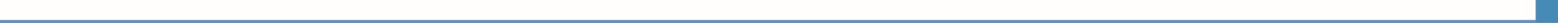 Field of Study 6424 H Pedicurist 2	. Translated title of the certificate 2Študijný odbor 6424 H Pedikér (sk)3. Profile of skills and competences The holder of the certificate is able to:apply the principles of occupational health and safety AND hygiene regulations applicable to pedicures, follow all operating rules, principles of disinfection, pest control, sterilization and its types and equipment in pedicure establishments,use the tools necessary to perform pedicure services,analyze (diagnose) the current condition of feet, skin on the feet and nails and define care steps,apply suitable care products and identify the effects on caring for normal, dry and damp skin on the feet,apply care to diabetic feet during a pedicure,apply treatment for coarse and cracked skin on the feet, apply care for overgrown nails,apply care for calluses,apply care to foot blisters,apply work procedures when replacing nails,give foot massages,give regenerative and relaxing supplementary treatments - peeling, relaxing foot baths, masks, wraps,apply various types of polishes,apply techniques to model and decorate nails.4. 	Range of occupations accessible to the holder of the certificate 3Graduates find work as employees who provide pedicures, in small and medium enterprises, hotels and treatment facilities, and in stores with pedicure products and devices. They may conduct business activities after fulfilling the conditions of the Trade Licensing Act.5. 	Official basis of the certificate5. 	Official basis of the certificateBody awarding the certificateAuthority providing accreditation / recognition of the certificateMinistry of Education, Science, Research and Sport of the Slovak RepublicStromová 1813 30 BratislavaPhone: +421 2/59 374 111www.minedu.sk Level of the certificate (national or European) 1 Grading scale / Pass requirement  SKKR/EKR: 4PassFailAccess to next level of education / training 1International agreements on recognition of qualifications 1Legal basisLegal basisAct No. 568/2009 Coll. on Lifelong Education and on amendment of certain acts, as amended and Decree No. 97/2010 Coll. as amendedAct No. 568/2009 Coll. on Lifelong Education and on amendment of certain acts, as amended and Decree No. 97/2010 Coll. as amended6.	 Officially recognized ways of acquiring the certificate6.	 Officially recognized ways of acquiring the certificate7. 	Additional information7. 	Additional informationEntry requirements 1Entry requirements 1More information (including a description of the national qualifications system)More information (including a description of the national qualifications system)More information is provided at www.minedu.sk, in the section of Lifelong Education, Further Education Information System, Testing to verify professional qualifications http://isdv.iedu.sk/Eligibility.aspx and on the website of the relevant holder of certification to verify professional qualifications.National Europass CentreMore information is provided at www.minedu.sk, in the section of Lifelong Education, Further Education Information System, Testing to verify professional qualifications http://isdv.iedu.sk/Eligibility.aspx and on the website of the relevant holder of certification to verify professional qualifications.National Europass CentreState Vocational Education Institute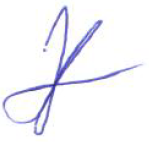 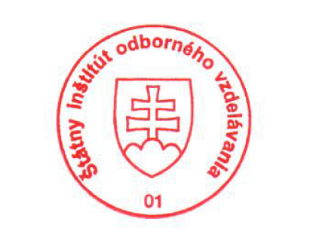 Bellova 54/a,837 63 Bratislavaeuropass@siov.sk www.europass.skState Vocational Education InstituteBellova 54/a,837 63 Bratislavaeuropass@siov.sk www.europass.sk